муниципальное бюджетное дошкольное образовательное учреждение детский сад № 93 «Мишутка»  городского округа Тольятти445021 РФ, Самарская область, г. Тольятти, ул. Мира,81, 26-11-88,факс 28-61-52 chgard93@edu.tgl.ru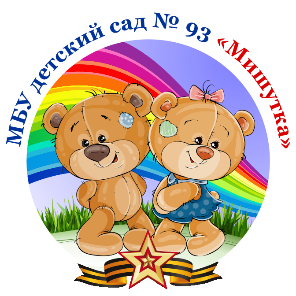 Конспектнепрерывной образовательной деятельностидля детей 2-й младшей группы на тему:
«Библиоглобус»муниципальное бюджетное дошкольное образовательное учреждение детский сад № 93 «Мишутка»                                            городского округа ТольяттиАвтор:Филиппова Наталья Викторовна воспитатель2023 г.Цель: приобщать детей к детским книгам для развития познавательной, творческой и эмоциональной активности; выявлять знания детей о сказках; воспитывать чувство сострадания к героям, закреплять умения внимательно  слушать, отвечать на вопросы  педагога, кратко передавать содержание произведений; воспитывать желание общаться с книгой и бережно к ней относиться.Интеграция образовательных областей:Задачи:Образовательная область «Познавательное развитие»:- формировать любознательного и активного ребенка через развитие познавательного интереса к лексической теме: «Библиоглобус»;- расширять тематический словарь по теме.Образовательная область «Социально-коммуникативное  развитие»:- формировать навыки работы в парах; - развивать  активность к достижению успеха, выдержку и настойчивость, четкость в отношениях с партнерами;- развивать умение взаимодействовать в команде - стимулировать умение обсуждать проблему, вести диалог,  учитывая мнение партнера;                                                       - упражнять в умении представлять свою позицию, высказывать свои предложения, просьбы, советы в тактичной форме.Образовательная область «Речевое  развитие»:- стимулировать умение обсуждать проблему, вести диалог,	учитывая мнение партнера;- упражнять в умении представлять свою позицию, высказывать свои предложения, просьбы, советы в тактичной форме, мотивировать детей выполнять действия в игровых ситуациях. Образовательная область «Художественно-эстетическое развитие» - формировать эмоционально отзывчивого ребенка через приобщение к культурно – эстетическим ценностям;Использование современных образовательных технологий:Интерактивная: «Работа в парах», «Цепочка», «Интервью».Здоровьесберегающие технологии: артикуляционная гимнастика, пальчиковая гимнастика, физминутка.Оборудование и материалы: музыкальная колонка для физминутки, заготовка для дидактической игры «Репка».Раздаточный материал: карточки с изображением героев сказки «Репка».Методы и приёмы: игра-приветствие, викторина, продуктивная деятельность детей, анализ, подведение итогов.Предварительная работа: 1. Литературная викторина.2. Чтение русских народных сказок.4. Участие детей в различных формах физкультурно-оздоровительной деятельности (физкультурные досуги и др).Формы организации совместной деятельностиМатериалы и оборудованиеЛогика совместной деятельности педагога и детейМетоды и приемыВводная беседа.Литературная викторина:Воспитатель: Ребята, сегодня мы с вами совершим воображаемое путешествие, но очень необычное. В путешествии мы с вами будем принимать участие в игре - викторине, которая называется «Путешествие по волшебной стране Библиоглобуса». Для того что бы могли вспомнить все сказки, которые мы с вами изучали. Их надо собирать. Дети сидят на стульях.Итак, мы отправляемся. Что бы попасть нам в волшебную страну Библиоглобуса мы должны закрыть глаза, я проговорю   волшебные слова:В руки палочку возьмуВолшебство я призову,Чудо в гости к нам придет,В старину нас унесет…Волшебной стране Библиоглобуса будет несколько заданий и со всеми ими надо нам справиться.Звучит аудиозапись стиха.Волшебство сейчас начнетсяСтоит Палочкой взмахнуть,Детям ярко улыбнется,Позовет в далекий путь!         Воспитатель: И вот первое задание волшебной страны. Здесь вам надо вспомнить, кто кем был из следующих героев сказки:Мойдодыр (умывальник)Муха-цокотуха (муха)Колобок (круглый аппетитный хлеб)Мышка-Норушка (мышь)Айболит (доктор)Воспитатель: Молодцы ребята, как хорошо вы все помните любимые сказки. А теперь, дети, следующее ваше задание, вам надо будет отгадать загадки и сказать, что это за сказка:Из муки он был печен,На сметане был мешен.На окошке он студился,По дорожке он катился.Был он весел, был он смелИ в пути он песню пел.Съесть его хотел зайчишка,Серый волк и бурый мишка.А когда малыш в лесуВстретил рыжую лису,От нее уйти не смог.Что за сказка? (Колобок) 2) Лечит маленьких детей,Лечит птичек и зверей,Сквозь очки свои глядитДобрый доктор… (Айболит)3) Самовар она купилаИ гостей в дом пригласила.Гости дружно ели, пили,От паука не защитили.Спрятались все от злодея,Лишний раз вздохнуть не смея.Спас ее герой-комарикИ счастливый был конец,Он хозяйку этой сказкиПозвал тут же под венец. (Муха-Цокотуха)4) Что за сказка: бабка, дедДобывали на обедОгроменный желтый овощ.Но пришлось им звать на помощь.Помогали кошка, внучка,А еще собачка Жучка.Мышка выручила всех,Ждал в итоге их успех. (Репка)5) В поле появился он.Поселились сразу в нем:Мышка - звать ее Норушка,И Квакушка - то лягушка,Ежик, Зайчик и Лисичка,Всем известная сестричка.А ещё лохматый МишкаКосолапый он топтыжка.Дружно, весело живут...Как все домик тот зовут?Вьётся над трубой дымок.Этот домик — … (Теремок)Воспитатель: Сейчас мы сыграем в настольную познавательную игру «Репка». Воспитатель готовит заготовку для дидактической игры «Репка».2. Чтение русских народных сказок.Воспитатель: Викторину мы с вами закончили, а теперь давайте почитаем сказки и обсудим их. Дети тянут руку и называют какой конец у какой сказки хороший, а у какой грустный. Запоминают рассказ и отвечают на поставленные вопросы.3. Физминутка.Дети стоят на ковре. «Репка»Репка выросла большая. Вот такая! Вот такая (руки в стороны, вверх вниз)Дед и бабка тянут репку, но она засела крепко (наклоны, приседания)Внучка к ним бежит, бежит, репку вытащить спешит (бег на месте)Жучка хвостиком виляет, бабке с дедом помогает. (повороты направо-налево)Кошка спинку выгибает, кошка когти выпускает (прогнутся назад)Помогает дернуть репку, но она засела крепко (приседания)С мышкой быстро и умело репку вытянули смело (прыжки вверх на двух ногах).Пальчиковая гимнастика «Игрушки»Мой весёлый круглый мяч, (Одной рукой бьём по воображаемому мячу.)Щёки круглые не прячь! (Смена рук.)Я тебя поймаю, (Двумя руками, соединив одноимённые пальцы, показываем мяч.)В ручках покатаю! (Покатали воображаемый мяч между ладоней.)Зрительная гимнастика «Теремок»Терем- терем- теремок! (Движение глазами вправо- влево.)Он не низок, не высок, (Движение глазами вверх- вниз.)Наверху петух сидит,Кукареку он кричит. (Моргают глазами.)4. Подведение итогов. Аудиозапись с народной музыкой:Воспитатель: Мальчики и девочки, вы сегодня большие молодцы, вы были энергичными и пластичными, умными. Я надеюсь, наше путешествие вам очень понравилось.5. Рефлексия Интерактивная технология «Интервью»Воспитатель: Каждый из вас получил свои эмоции, поэтому хочу взять у вас интервью.  Подумайте и ответьте на вопросы- Что больше всего вам понравилось в занятии?- Что запомнилось больше всего?Главное условие – не повторяться. (Ответы детей по цепочке)Детская деятельностьФормы и методы совместной деятельностиИгроваяЛитературная викторина.Коммуникативная1. Активизировать словарь словами: книга, сказка, герой, произведение, 2. Развивать умение строить правильные грамматически предложения.Познавательно-исследовательскаяДидактическая игра «Репка».ДвигательнаяПальчиковая гимнастика, физминутка, зрительная гимнастика.Стимульный материалМатериалы для деятельности детейДидактический материалОборудование (техническое обеспечение) деятельности Литературная викторина    Беседа, вопросы.Карточки с изображением героев сказки «Репка»Мультимедийная колонка с аудиозаписью.ЭтапДеятельность педагогаДеятельность детейОжидаемый результатМотивационно-целевой1.Формирует суть предстоящего мероприятия, кратко описывает и организацию в детском саду. - Ребята, сегодня мы с вами совершим воображаемое путешествие, но очень необычное…..Цель: воспитывать у детей уважение и интерес к худ.литературе. Воспитывать нравственные чувства через худ.литературу. 2.Фиксирует внимание на осмысление данного мероприятия внимательно вслушиваясь в слова и сам рассказ.3.Мотивация на осуществление деятельности и ее содержание.- В путешествии мы с вами будем принимать участие в игре - викторине, которая называется….4.Определение (принятие) цели деятельности1.Осознают суть данного мероприятия.Дети сидят на стульях и слушают педагога.2. Запоминают рассказ и отвечают на поставленные вопросы.3.Концентрируются на поиске решений в своей деятельности. Предлагают свои варианты.4.Решают данную проблему,Сформированность познавательного интереса.Содержательно-деятельностный1.Организует детей для работы поэтапно.Задание 1. Отгадать, кто кем был из следующих представленных героев сказки.Задание 2. Отгадать названия сказок с помощью представленных загадок.Задание 3. Чтение сказок.Задание 4. А сейчас физминутка!  Дети стоят на ковре.Дети слушают воспитателя и выполняют задание.Дети слушают воспитателя и выполняют задание.Дети тянут руку и называют какой конец у какой сказки хороший, а у какой грустный. Запоминают рассказ и отвечают на поставленные вопросы.Дети стоят на коврике и с воспитателем выполняют физические упражнения.Сформированность навыков совместной деятельности коммуникативной направленности.Сформированность навыков взаимодействия в парах.Сформированность навыков взаимодействия, умение выслушивать друг друга.Оценочно-рефлексивныйПобуждает детей к итогу проделанной работы.1.Аудиозапись с веселой народной музыкой.2.  Интерактивная технология «Интервью». - Что тебе больше всего запомнилось? - Что нового узнали? - Что больше всего вам понравилось?Оценивают свою работу.Дети стоят в кругу.Отвечают по цепочке.Сформированность умений анализировать и оценивать свою деятельность.